Пожарная безопасность в жилых домах с печным отоплением С наступлением холодного времени года во много раз повышается и возрастает вероятность возникновения возможных пожаров, а значит  стоит внимательнее относиться к пожарной безопасности и не оставлять без присмотра отопительные приборы, печи и камины, не перегружать электропроводку.
 Чтобы избежать трагедии, вам предлагается выполнить следующие мероприятия:
• своевременно ремонтируйте отопительные печи;
• очистите дымоходы от сажи;
• заделайте трещины в кладке печи и дымовой трубе песчано-глинистым раствором, оштукатурьте и побелите;
• на полу перед топочной дверкой прибейте металлический лист размером 50*70 см.;
• не допускайте перекала отопительной печи;
• не растапливайте печь легко воспламеняющимися жидкостями;
• отремонтируйте электропроводку, неисправные выключатели, розетки;
• отопительные электрические приборы, плиты содержите в исправном состоянии подальше от штор и мебели на несгораемых подставках;
• не допускайте включение в одну сеть электроприборов повышенной мощности, это приводит к перегрузке в электросети;
• не применяйте самодельные электронагревательные приборы;
• перед уходом из дома проверяйте выключение газового и электрического оборудования;
• будьте внимательны к детям, не оставляйте малышей без присмотра;
• курить в строго отведенных местах. Напоминаем, что курение в постели, особенно в нетрезвом виде, часто приводит к пожару, причина которого – непотушенный окурок;
Желательно иметь в доме огнетушитель.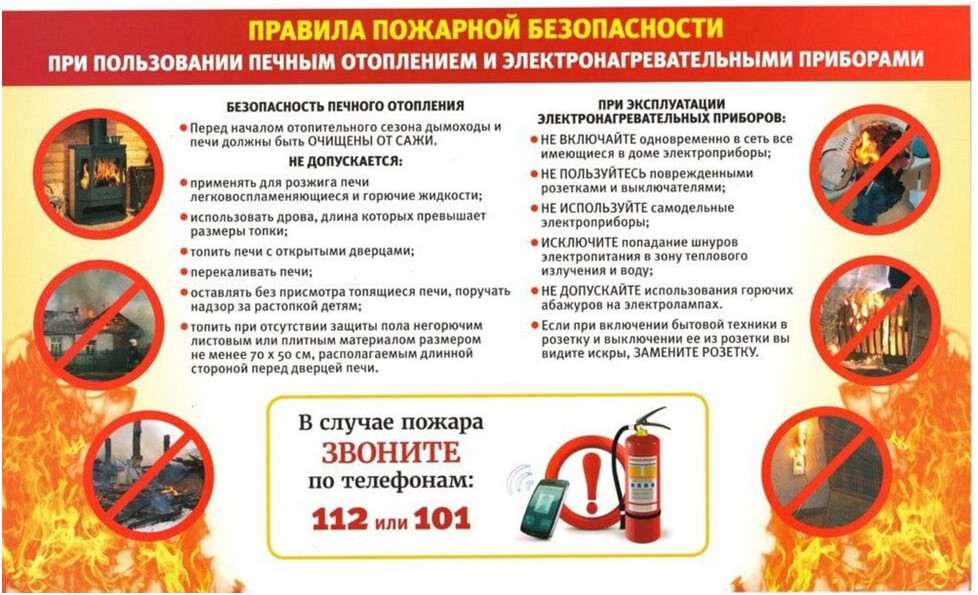 